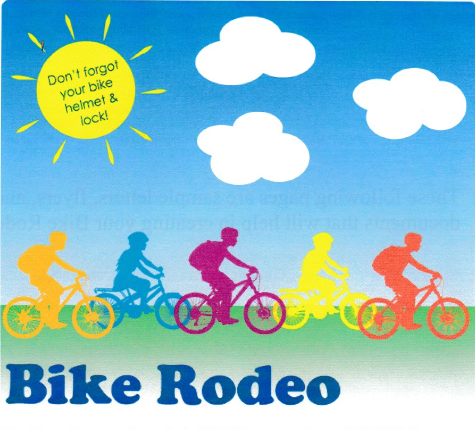 On Tuesday, September 29th, Blossom Hill will be holding a Bike Rodeo for all 3rd graders.  Representatives from the Los Gatos Police Department and the League of American Bicyclists will be on hand to assist.  The information below will give you a quick overview of the event.The rodeo is an opportunity for students to learn about safe riding and traffic safety by participating in various activity stations.  All students are encouraged to bring their bikes AND helmets to school on the event day.  Students without bicycles will be able to participate in the rodeo by walking or jogging through the stations.  Attached are flyers to send home to parents to inform them of the event and participation forms for parents to sign.The following classes will participate in the rodeo at the designated times:Session I:   8:25-9:40am Walker, Petty, Weatherson               	Session II:  10:30-11:45 Bersano, NeumannPlease bring your class to the blacktop area at the indicated time.  Students with bikes should be allowed to retrieve their bikes on the way.  At the blacktop <<<Dividing into GROUPS>>  The smaller group sizes allow more time for students to go through stations to reinforce the information learned.During the session, volunteers will lead students through four activities.  After approximately 10 – 15 minutes, a whistle will blow to indicate students should rotate activities.  This process will continue until everyone has completed all four stations.  Students without bicycles will participate in each station by walking or jogging through the activity.  Please gather your class at the end of the rodeo and ask students to walk their bikes back to the bike racks.For safety reasons, only students with helmets will be permitted to ride their bikes in the activities.  We discourage children from sharing helmets due to hygiene and safety concerns.Parents are invited to participate in the event by volunteering to help at an activity station.  No riding experience is necessary.  A jooners link has been created <<LINK>>If you have any questions, please contact Amy Grespan at saferoutes@blossomhill.org